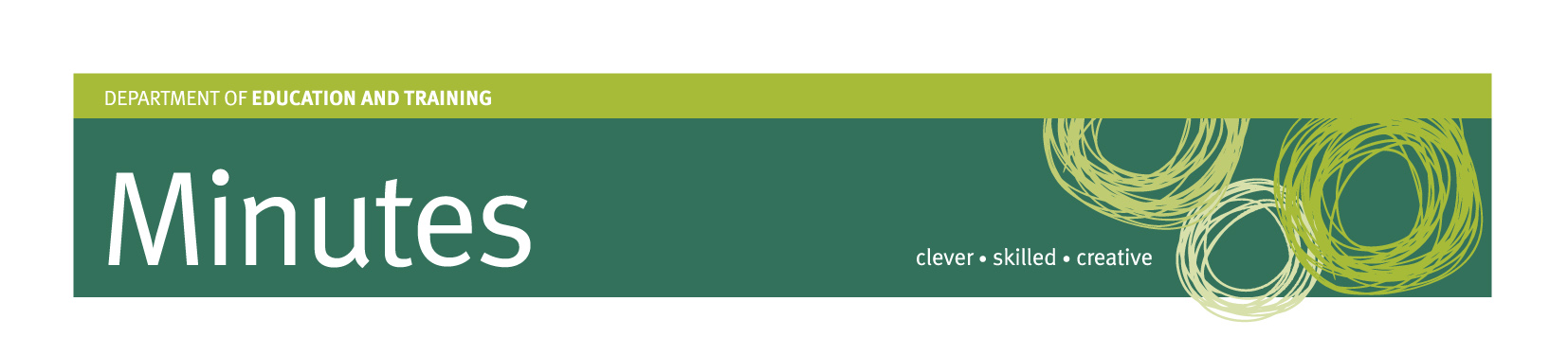 SCHOOL COUNCIL MEETING SAMFORD STATE SCHOOLDate:		Wednesday 24 May 2023Location:	Administration Building, Samford State School Start time:	5.25pm1.1	Welcome and Opening In attendance Staff: Nicole Collins, Trish Bennell-Kling, John Mauch, Kyle Walker.Parents: Kristy Gooding, Hayley Grant	Apologies:  Charise Greer, Jo Harris1.2	Order of Business (item 22.7 of Constitution)To adopt the order of agenda as provided.	Moved – Trish	Seconded – Hayley1.3	Disclosure of Conflicts of Interest	Nil.1.4	Previous Minutes1.4.1	Confirmation of previous minutes  March 2023 minutes were approved –Moved – John          Seconded – Hayley1.4.2	Matters Arising from Last Meeting / Action List2.	Matters for Discussion2.1 Principal’s UpdateSchool Review ProcessTerm 3 August 1-3Overview of ReviewsNational School Improvement Tool – detailed analysis of 9 domainsPre-ReviewMeetings and DiscussionsDraft report with recommendations – Nicole discussed how schools respond to recommendationsReview will also inform the direction of Strategic Plan 2024-2027.3.	Matters for Noting (discussed only on exception basis)3.1	Major correspondenceNone received.3.2	Other Matters for NotingKyle Walker, Kristy Gooding and Trish Bennell-Kling have completed their tenure Staff nominations fulfilledParent nominations to be advertised in next IBP and social media4.	Meeting Finalisation4.1	Review Actions to be Taken4.2	IBP ColumnTo be provided by Kristy.4.3	Next meeting		Wednesday 16 August | 4:00pm4.4	Meeting CloseMeeting closed at 6:09pmAction itemResponsibilityArrange for the upload of 1 December School Council Minutes to the website.CompleteMembers who do not have a blue card are to apply as volunteers.Hayley – CompleteWebsite bios – Nicole, Kyle, Trish, John, Tanya, Hayley & Charisse.All – on hold till website renewal/membership changesAction itemResponsibilityArrange for the upload of May 2023 School Council Minutes to the website.KristyWebsite bios – to be completed once membership/nomination is completeAll (to be advised on timing)Draft IBP column articleKristySchool Council Recruitment (IBP, Notice board, Social Media)Kristy and NicolePre-Review - Kristy and Nicole to meet by end of Term 2Kristy and NicoleSnacksJo